4 лабораториялық жұмыс.Тақырып:  ХИМИЯЛЫҚ РЕАКЦИЯЛАРДЫҢ ЭНЕРГЕТИКАСЫМақсаты: «ХИМИЯЛЫҚ РЕАКЦИЯЛАРДЫҢ ЭНЕРГЕТИКАСЫ» тақырыбы бойынша функционалдық құзыреттіліктер қалыптастыру.  Осының аясында жылу эффекті, энтальпия деген ұғымдарды талдап, оларды іс жүзінде анықтауға, есептеулер жүргізуге қабілетті болады. Гесс заңын іс жүзінде пайдалану, реакциялардың энтальпиясын анықтап, есептеуге қабілетті болады.   Жылу эффектілерін анықтау Практикалық жұмыстарда энтальпияны калориметр деп аталатын приборда анықтайды. Калориметрдегі калориметрлік ыдыс жылуды сыртқа шашпау үшін жасалған, оның ішінде термометр болу керек. Калориметрдегі бөлінген, не сіңірілген жылудың мөлшерін мынадай формула арқылы есептейді:Q = (t2 – t1) Ʃ Ct2 – ақырғы температура,t1 – бастапқы температура,Ʃ C – системаның жылу сыйымдылығы, калориметрлік ыдыс пен оның ішіндегі заттың жылу сыйымдылығының жиынтығы Ʃ C = C1m1 + C2 m2C1 және C2 – шыны мен сұйықтың меншікті жылу сыйымдылығы,m1 және m2 – калориметрлердің және оның ішіндегі сұйықтың массасы.Q – жылу мөлшері;H – І мольге есептелген жылу эффектісі;m – заттың массасы;M – заттың мольдік массасы.Суда жүретін реакциялардың энтальпиясын анықтау үшін 
1-суретте көрсетілген калориметрді қолдануға болады.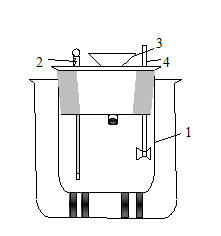 1-сурет. Көлемі екі түрлі стакан алып кішісін үлкенінің ішіне салу, бір біріне тиіп, кішкене стакан жылуын жоғалтпау үшін араларына қабық тығындарды қою. Кішкене (ішкі стаканды (1), термометр (2), воронка (3) және араластырғыш (мешалка) (4) орналастырылған қақпақпен жабу4.2 Гидраттану энтальпиясын анықтауА) Сусыз тұзға кристаллизациялық су қосылу реакциясының энтальпиясын анықтауЛаборанттан белгісіз сусыз тұз және оның кристаллогидратын алады. Сусыз тұздың 7 грамын өлшеп алып, оны калориметрдегі температурасы өлшенген суға салады (судың көлемі − 200 мл). Ерітіндіні араластыра отырып, әрбір 30 секунд сайын температурасын өлшейді. Біраздан кейін температура тұрақты бола бастайды, осыдан кейін температураны өлшеп жазып қояды. Осындай тәжірибені кристаллогидратпен қайталайды. Алынған нәтижелерді 4-кестеге жазады.4-кестеГидратация энтальпиясын анықтау үшін мынадай реакцияларды қарастырамыз. Мысалы: Na2CO3 +10 H2O = Na2CO3.10 H2O(қ), ∆HгидрNa2CO3.10 H2O(қ) + xH2O = Na2CO3 + (x +10) H2O, ∆H2Сусыз тұздың еруінің энтальпиясы (∆H1) сусыз тұздың гидраттану энтальпиясы мен (∆Hгидр) кристаллогидраттың еру энтальпиясының (∆H2) қосындысынан тұрады. Гесс заңы бойынша ∆H1= ∆Hгидр+ ∆H2. Сусыз тұздың гидраттану энтальпиясын есептеп, оны 5-кестедегі шамамен салыстырып, қандай тұз алғандарыңды табыңдар.5-кестеБ) Мыс сульфатының гидраттану энтальпиясын анықтауАлдын ала өлшенген калориметрдің стаканына дистилденген су құйып, калориметрдегі судың температурасын (t1) өлшейді. 8 грамм сусыз мыс сульфатын алып, араластырғышты іске қосып, суда ерітеді. Ерітіндінің ең жоғарғы температурасын (t2) өлшейді. Ерітіндінің жылу сыйымдылығын 4,18 Дж/г∙град. және тығыздығын 1 г/см3 тең деп алып және ерітінді мен калориметрлік стаканның массасын ескере отырып, калориметрдегі бөлінген жылу мөлшерін (∆H1) есептейді (жоғарыда келтірілген формулалар бойынша).Осындай тәжірибені мыс сульфатының кристаллогидраты үшін қайталайды (m=10г). Бөлінген жылу мөлшерін есептейді (∆H2). Тәжірибенің нәтижелерін пайдаланып, мыс сульфатының гидраттану жылуын есептейді:CuSO4(қ) + 5H2O(c) = CuSO4 .5H2O(қ) + ∆Hгидр.Гесс заңы бойынша ∆Hгидр = ∆H1 − ∆H2. Есептеулерде стандарттық энтальпиялардың таңбаларын ескеру керек.Тәжірибелер нәтижесін жазу үлгісі:Құрғақ тұздың массасы − m1, гБастапқы температура − t1, °ССоңғы температура – t2, °СЖүйенің жылу сыйымдылығы − C, Дж/г∙град. Калориметрдегі бөлінген жылу мөлшері − Q1Құрғақ (сусыз) тұздың еру жылуы − ∆Н1Кристаллогидраттың массасы − m2, гБастапқы температура – t3, °С Соңғы температура – t4, °С Жүйенің жылу сыйымдылығы – C, Дж/г∙град. Калориметрдегі бөлінген жылу мөлшері – Q2Кристаллогидраттың еру жылуы − ∆Н2Құрғақ сусыз тұздың гидраттану жылуы − ∆НгидрВ) Тұздың түзілу энтальпиясын анықтау5 г барий сульфаты түзілу үшін қажет болатын натрий сульфатының және BaCI2∙2H2O тұзының массасын есептейді. Барий хлоридін суда (150 мл) ерітіп, ерітіндіні калориметрге құяды. Натрий сульфатын есептелінген мөлшерден 5% артық алып, 
150 мл суда ерітеді. Тәжірибенің басында BaCI2 және Na2SO4 ерітінділерінің температурасын өлшейді. Ерітіндінің реакция алдындағы орташа температурасын (t1) есептейді. Араластырғышты іске қосып, натрий сульфатының ерітіндісін калориметрге құяды, ең жоғарғы температураны (t2) өлшейді. Ерітіндінің жылу сыйымдылығын 4,184 Дж/г∙град. және тығыздығын 1 г/см3, ал шынының жылу сыйымдылығын 
0,79 Дж/г∙град. деп есептеп, жоғарыда келтірілген формулаларды пайдаланып, калориметрдегі бөлінген жылу мөлшерін есептейді (∆Hх).Тәжірибе нәтижелерін жазу:Барий хлоридінің массасы – m1Натрий сульфатының массасы − m2Бастапқы температура − t1Соңғы температура – t2Жүйенің жылу сыйымдылығы – CКалориметрдегі бөлінген жылу мөлшері – QБарий сульфатының түзілу жылуы − ∆HхГ) Нейтралдану энтальпиясын анықтауКалориметрге концентрациясы 1 моль/л қышқылдан (HCl) 50 мл құяды. Басқа стаканға концентрациясы 1 моль/л сілтіден (NaOH) 50 мл құйып, калориметрдің жанына қояды. Екі ерітіндінің температурасы бірдей болғаннан кейін калориметрдегі қышқылдың температурасын (t1) өлшеп, араластыра отырып, сілті ерітіндісін құяды.Нейтралдану энтальпиясын (кДж/моль) есептеп, тәжірибенің қателігін анықтаңыз (∆Н нейтр = − 57,22 кДж/моль). Сұрақтар1.Жылу эффектісі туралы түсінік беріңіз2. Энтальпия дегеніміз не?3. Реакцияның энтальпиясын қандай формуламаен анықтайды? Гесс заңы және оның салдарлары туралы түсінік беріңіз4.Түзілу энтальпиясы дегеніміз не?5. Гидраттану энтальпиясы туралы түсінік беріңізӘдебиет1.Бірімжанов Б.А. Жалпы химия.- Алматы: Қазақ университеті, 2011.- 744 б.2. Баешова А.Қ. Химия. Оқу құралы. Өнделіп, толықтырылған екінші басылым.  – Алматы: Қазақ университеті,  2019. – 288 б.3. Баешова А.Қ. Жалпы химия (зертханалық жұмыстардың жинағы): оқу құралы. – Алматы: Қазақ университеті,  2011. – 90 бет.  4. Баешова А.К., Сулейменова О.Я. Химия: оқу-әдістемелік құрал. – Алматы: Қазақ университеті, 2016. – 136 б.Тұздың массасы (m), гБастапқы температура(t1), °CСоңғы температура (t2), °CСудың массасы, гҚұрғақ тұзКристалло-гидратКристаллогидраттың формуласыкДж/мольNa2CO3.10 H2O ZnSO4.7 H2O ZnCl2.6 H2ONa2SO4.10 H2ONa2HPO4.12 H2O-91,2-95,0-78,7-80,5-119,3